            INSERIRE LOGO UISP 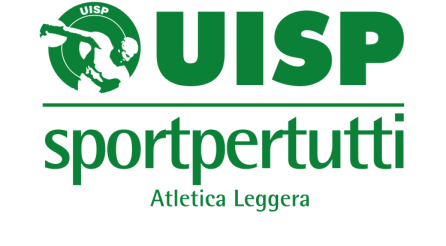         ATL. LEGG. TERRITORIALEData:________________Località:_________________Nome Manifestazione: _________________________CAMMINATA NON COMPETITIVA di km___________ MODULO AUTOCERTIFICAZIONEPARTECIPANTI NON TESSERATI ATLETICA LEGGERA(per i minorenni, tale modulo è compilato da chi ne esercita la patria potestà)Il/la sottoscritto/a autocertifica e dichiara:Di essere consapevole che la non competitiva a cui intende partecipare non ha carattere agonistico né competitivo;Di non essere in possesso di alcuna Tessera né Federale né di un Ente di Promozione Sportiva, riconducibile alla specialità sportiva dell’Atletica Leggera.Dichiaro inoltre che i dati forniti corrispondono a verità e che parteciperò alla manifestazione di cui sopra rispettando tutti i requisiti prescritti dal Regolamento, che accetta in ogni sua parte. Precisazione ulteriore: in presenza di percorsi superiori ai 20 km oppure inferiori con dislivello positivo superiore ai 1000 metri, dichiaro in forma assoluta che non percorrerò tale tracciato. Mi assumo inoltre tutte le responsabilità per qualsiasi accadimento direttamente o indirettamente, cagionate esclusivamente da mio comportamento non conforme al regolamento della manifestazione in oggetto, derivante dalla mia partecipazione all’evento, sollevando in tal senso completamente la società organizzatrice, gli Enti e le persone a qualsiasi titolo coinvolte nella manifestazione. Autorizzo la società organizzatrice a conservare i propri dati in conformità alle leggi in vigore sul trattamento dei dati personali come indicato nel Codice in materia di protezione dei dati personali (d.lgs. 196/2003), aggiornato con il nuovo decreto legislativo (d.lgs. 101/2018).Luogo 	Data 	/ 	/ 		Firma   	DATI ANAGRAFICIDATI ANAGRAFICICognomeNomeData e Luogo di NascitaRecapito Telefonico o EmailIndirizzo di casa (postale)